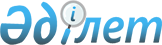 Об утверждении Правил аттестации социальных работников в сфере социальной защиты населенияПриказ Заместителя Премьер-Министра - Министра труда и социальной защиты населения Республики Казахстан от 8 июня 2023 года № 210. Зарегистрирован в Министерстве юстиции Республики Казахстан 9 июня 2023 года № 32744.
      Примечание ИЗПИ!      Вводится в действие с 01.07.2023
      В соответствии с абзацем тридцать вторым подпункта 5) статьи 12 Социального кодекса Республики Казахстан ПРИКАЗЫВАЮ:
      1. Утвердить прилагаемые Правила аттестации социальных работников в сфере социальной защиты населения согласно приложению 1 к настоящему приказу.
      2. Признать утратившими силу некоторые приказы Министерства труда и социальной защиты населения Республики Казахстан согласно приложению 2 к настоящему приказу.
      3 Департаменту социальных услуг в установленном законодательством порядке обеспечить:
      1) государственную регистрацию настоящего приказа в Министерстве юстиции Республики Казахстан;
      2) официальное опубликование и размещение настоящего приказа на официальном интернет-ресурсе Министерства труда и социальной защиты населения Республики Казахстан.
      4. Контроль за исполнением настоящего приказа возложить на курирующего вице-министра труда и социальной защиты населения Республики Казахстан.
      5. Настоящий приказ вводится в действие с 1 июля 2023 года и подлежит официальному опубликованию.
      "СОГЛАСОВАН"Министерство здравоохраненияРеспублики Казахстан
      "СОГЛАСОВАН"Министерство просвещенияРеспублики Казахстан Правила аттестации социальных работников Глава 1. Общие положения
      1. Настоящие Правила аттестации социальных работников (далее – Правила) разработаны в соответствии с абзацем тридцать вторым подпункта 5) статьи 12 Социального кодекса Республики Казахстан и определяют порядок аттестации социальных работников, оказывающих специальные социальные услуги в организациях независимо от формы собственности и ведомственной подчиненности.
      2. В настоящих Правилах применяются следующие термины и определения:
      1) аттестация – процедура, проводимая с целью определения уровня квалификации социального работника, по результатам которой присваиваются квалификационные категории;
      2) социальный работник – работник, оказывающий специальные социальные услуги и (или) осуществляющий оценку и определение потребности в специальных социальных услугах, имеющий необходимую квалификацию, соответствующую установленным требованиям;
      3) квалификационная категория – уровень требований к квалификации работника, отражающий сложность выполнения работ;
      4) уполномоченный государственный орган – центральный исполнительный орган, осуществляющий руководство и межотраслевую координацию в сфере социальной защиты населения в соответствии с законодательством Республики Казахстан;
      5) уполномоченный орган – уполномоченные органы соответствующей сферы областей, городов республиканского значения, столицы.
      3. Социальные работники проходят аттестацию не реже одного раза в три года, но не ранее одного года со дня занятия данной должности, при этом социальный работник, находящийся в отпуске по уходу за детьми, аттестуется не ранее, чем через шесть месяцев после выхода на работу.
      Квалификационные категории социальным работникам присваиваются сроком на три года.
      4. Аттестация включает в себя:
      1) тестирование;
      2) прохождение собеседования;
      3) вынесение протокольного решения аттестационной комиссии. Глава 2. Порядок аттестации социальных работников Параграф 1. Организация работы по проведению аттестации
      5. Для проведения аттестации уполномоченные органы создают аттестационную комиссию из не менее пяти членов и секретаря.
      Председатель избирается членами аттестационной комиссии из их числа.
      6. Заседание аттестационной комиссии считается правомочным, если на нем присутствовали не менее двух третей ее состава.
      Решение аттестационной комиссии принимается открытым голосованием большинством голосов членов аттестационной комиссии. При равенстве голосов голос председателя аттестационной комиссии является решающим.
      7. При явке на аттестацию социальный работник предъявляет документ, удостоверяющий его личность, либо цифровое удостоверение личности из сервиса цифровых документов (для идентификации).
      Аттестационная комиссия перед прохождением аттестации информирует социального работника о порядке проведения этапов аттестации и их продолжительности.
      Социальный работник по своему выбору проходит аттестацию на государственном или русском языках.
      При проведении аттестации не допускается использование социальным работником справочной, специальной и прочей литературой на бумажных, электронных и иных носителях, принимающих-передающих электронных устройств (в том числе мобильных телефонов и иных электронных оборудований).
      Такие устройства на время проведения тестирования помещаются на хранение в специальные шкафы с ячейками.
      В случае нарушения указанных требований аттестационная комиссия составляет акт о нарушении с отстранением социального работника от аттестации.
      При неявке социального работника на заседание аттестационной комиссии, он признается не аттестованным, кроме случая неявки по уважительным причинам (временная нетрудоспособность, нахождение в отпуске, болезнь несовершеннолетнего ребенка, смерть близкого родственника, нахождение в командировке).
      В случае неявки социального работника на заседание аттестационной комиссии по уважительной причине, рассмотрение вопроса его аттестации переносится на срок не позднее одного месяца со дня его выхода на работу.
      8. Для присвоения (подтверждения) квалификационной категории социальный работник представляет в уполномоченный орган следующие документы:
      письменное заявление в произвольной форме;
      личный листок по учету кадров;
      копию диплома об образовании, заверенную кадровой службой организации;
      копию трудовой книжки, заверенную кадровой службой организации;
      копию свидетельства о присвоении квалификационной категории (при наличии). Параграф 2. Тестирование
      9. Тестирование социальных работников производится на знание нормативных правовых актов, предусмотренных в типовых квалификационных характеристиках, утверждаемых в соответствии с подпунктом 17) статьи 16 Трудового кодекса Республики Казахстан.
      10. Дата проведения тестирования сообщается социальному работнику секретарем аттестационной комиссии в письменном виде не позднее, чем за две недели до его проведения.
      11. Социальный работник, не набравший по результатам тестирования 70 процентов правильных ответов или более, к собеседованию не допускается.
      12. Результаты тестирования объявляются в день сдачи. Параграф 3. Проведение собеседования
      13. Собеседование с социальным работником проходит в обстановке объективности, корректности и доброжелательности.
      На заседаниях Аттестационной комиссии ведется аудио- и (или) видеозапись. Аудио- и (или) видеозапись хранится в уполномоченном органе, проводящего процедуру аттестации, не менее трех лет.
      14. Вопросы, задаваемые социальному работнику, направлены на выявление уровня его компетентности в вопросах профессиональной и квалификационной подготовки, деловых качеств и соответствовать уровню занимаемой должности.
      15. По результатам собеседования аттестационная комиссия принимает одно из следующих протокольных решений:
      1) о присвоении квалификационной категории;
      2) об отказе присвоения квалификационной категории.
      В сфере социальной защиты населения присваивается первая, вторая, или высшая квалификационная категория в соответствии с Типовыми квалификационными характеристиками должностей руководителей, специалистов и других служащих организаций социальной защиты и занятости населения, утвержденными приказом исполняющего обязанности Министра труда и социальной защиты населения Республики Казахстан от 25 октября 2017 года № 360 (зарегистрирован в Реестре государственной регистрации нормативных правовых актов за № 16057).
      16. При отказе в присвоении квалификационной категории повторная аттестация проводится в порядке, определенном настоящими Правилами, но не ранее чем через три месяца со дня вынесения решения об отказе присвоения квалификационной категории. Параграф 4. Сроки выдачи и отзыва свидетельства о присвоении квалификационной категории
      17. В течение 3 (трех) рабочих дней после дня вынесения аттестационной комиссией решения о присвоении квалификационной категории секретарь комиссии:
      1) выдает социальному работнику свидетельство о присвоении квалификационной категории по форме согласно приложению 1 к настоящим Правилам, о чем делается отметка в соответствующем журнале;
      2) направляет в уполномоченный государственный орган информацию о присвоении социальным работникам квалификационной категории по форме согласно приложению 2 к настоящим Правилам.
      18. При поступлении в аттестационную комиссию обращения по факту предоставления недостоверных документов и (или) данных (сведений), содержащихся в них, представленных социальным работником на аттестацию, аттестационная комиссия в течение 10 (десяти) рабочих дней рассматривает его и принимает одно из следующих решений:
      1) об отсутствии оснований в отзыве свидетельства о присвоении квалификационной категории;
      2) об отзыве свидетельства о присвоении квалификационной категории.
      19. В течение 3 (трех) рабочих дней после дня вынесения аттестационной комиссией решения об отзыве свидетельства о присвоении квалификационной категории секретарь комиссии направляет:
      социальному работнику копию решения аттестационной комиссии об отзыве свидетельства о присвоении квалификационной категории, о чем делается отметка в соответствующем журнале;
      в уполномоченный государственный орган информацию об отзыве свидетельства о присвоении квалификационной категории. Глава 3. Порядок обжалования результатов аттестации
      20. В случае обжалования решений, действий (бездействия) аттестационной комиссии и (или) его должностных лиц жалоба подается в уполномоченный орган в соответствии с законодательством Республики Казахстан.
      21. Жалоба социального работника, поступившая в адрес уполномоченного органа, подлежит рассмотрению в течение пяти рабочих дней со дня ее регистрации.
      22. В случае несогласия с решением аттестационной комиссии, обращение в суд допускается после обжалования в досудебном порядке согласно пункту 5 статьи 91 Административного процедурно-процессуального кодекса Республики Казахстан. Свидетельство о присвоении квалификационной категории
      Решением аттестационной комиссии от "____" "__________" 20___ года,протокол № ________,_______________________________________________________________Ф.И.О. (при наличии)присвоена ______________________________________________________квалификационная категория ______________________________________(наименование категории)со сроком до "____" "_________" 20___ года.Председатель аттестационной комиссии:________________________________________________________________(Ф.И.О. (при наличии), подпись)Секретарь аттестационной комиссии:________________________________________________________________(Ф.И.О. (при наличии), подпись)М.П.Место выдачи ___________________________________________________(указать город, область)Дата "___" " ________" 20__ года.  Информация о присвоении социальным работникам квалификационной категории
      продолжение таблицы Перечень утративших силу некоторых приказов Министерства труда и социальной защиты населения Республики Казахстан
      1. Приказ Министра труда и социальной защиты населения Республики Казахстан от 28 июня 2011 года № 237-ө "Об утверждении Правил аттестации социальных работников в сфере социальной защиты населения" (зарегистрирован в Реестре государственной регистрации нормативных правовых актов под № 7075).
      2. Приказ Министра труда и социальной защиты населения Республики Казахстан от 23 апреля 2012 года №150-ө-м "О внесении дополнений и изменений в приказ Министра труда и социальной защиты населения Республики Казахстан от 28 июня 2011 года № 237-ө "Об утверждении Правил аттестации социальных работников в сфере социальной защиты населения" (зарегистрирован в Реестре государственной регистрации нормативных правовых актов под № 7724).
      3. Пункт 2 перечня некоторых решений Министерства здравоохранения и социального развития Республики Казахстан, в которые вносятся изменения, утвержденных приказом Министра здравоохранения и социального развития Республики Казахстан от 30 сентября 2015 года №772 "О внесении изменений в некоторые решения Министерства здравоохранения и социального развития Республики Казахстан" (зарегистрирован в Реестре государственной регистрации нормативных правовых актов под № 12997).
      4. Приказ Министра труда и социальной защиты населения Республики Казахстан от 24 июля 2019 года № 376 "О внесении изменений и дополнения в приказ Министра труда и социальной защиты населения Республики Казахстан от 28 июня 2011 года №237-ө "Об утверждении Правил аттестации социальных работников в сфере социальной защиты населения" (зарегистрирован в Реестре государственной регистрации нормативных правовых актов под № 19083).
					© 2012. РГП на ПХВ «Институт законодательства и правовой информации Республики Казахстан» Министерства юстиции Республики Казахстан
				
      Заместитель Премьер-Министра- Министр трудаи социальной защиты населенияРеспублики Казахстан

Т. Дуйсенова
Утвержден приказом
Заместитель Премьер-Министра
- Министр труда
и социальной защиты населения
Республики Казахстан
от 8 июня 2023 года № 210Приложение 1
к Правилам аттестации
социальных работниковПриложение 2
к Правилам аттестации
социальных работников
№
ИИН
Фамилия, имя, отчество (при наличии) специалиста
Образование
Опыт работы
1
2
3
4
5
Данные Свидетельства о присвоении квалификационной категории
Данные Свидетельства о присвоении квалификационной категории
Данные Свидетельства о присвоении квалификационной категории
Виды оказываемых специальных социальных услуг
Квалификационная категория
Дата присвоения квалификационной категории
Данные аттестационной комиссии (уполномоченный орган, адрес, контакты)
Виды оказываемых специальных социальных услуг
6
7
8
9Приложение 2 к приказу
Заместитель Премьер-Министра
- Министр труда
и социальной защиты населения
Республики Казахстан
от 8 июня 2023 года № 210